CURRICULUM VITAE of FRANCESCO DEL GALDO, MD,PhD.  Orcid id : 0000-0002-8528-2283.    Head Scleroderma Programme, NIHR Leeds Biomedical Research Centre Associate Professor. Leeds Institute of Rheumatic and Musculoskeletal Medicine and Leeds Musculoskeletal Biomedical Research Centre.email: f.delgaldo@leeds.ac.uk   tel: (+44) 0113 343 8412Academic Qualifications: 		2003-2007, PhD , Early events in the pathogenesis of Systemic Sclerosis						Thomas Jefferson University, Philadelphia, USA / Second University of Naples, Italy					2000-2003, Clinical Specialty Training in Immunology						Second University of Naples 					1993-1999, Medical Doctor Degree, Second University of NaplesProfessional contributions:2010 - 		Editorial board member for the journal "American Journal of Pathology"2013 - 		EUSTAR Scientific Board Member 2012-		World Scleroderma Foundation – Scientific Advisory board member 2014-		Scleroderma Clinical Trials Consortium  - Centre Lead2016- 		Editorial board Member for “Journal of Scleroderma and Related disorders”2018-		European Journal of Rheumatology, Associate Editor2017-		Clinical and Academic lead for IT, Leeds NIHR Biomedical Research Centre2018-		National Theme Lead for NIHR Musculoskeletal Health Informatic cooperative2019- 		EUSTAR Counsellor Clinical Trial ActivityChief Investigator: Stratification for Risk of Progression in Scleroderma (STRIKE SSC). NIHR/ Kennedy Trust for Rheumatology Research  – 2014/2021Current Site Principal Investigator:  GSK –NCT03041025; CORBUS Pharmaceuticals: NCT03398837Consultancy, advisory boards, fees and research supportAbbvie, Actelion, Capella Bioscience, GLG, GSK, Boehringer-Ingelheim, Gilead, AstraZeneca, Chemomab, KymabCurrent Active Research Grant Support: Total 2.7 Mil Full research  manuscripts on international peer reviewed journals : (h-index = 26, >2100 citations)Abstracts to conferencesFrancesco Del Galdo, MD, PhD 								September 2019				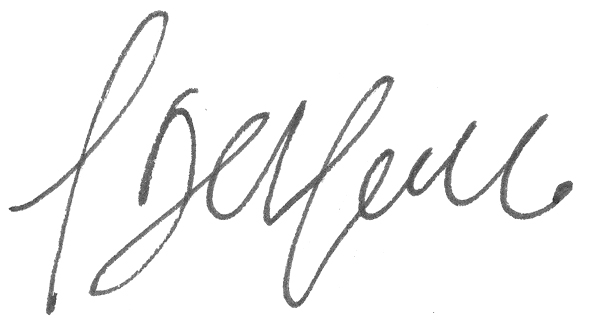 TitleFunderRoleResearch StartResearch EndAward £value in GBP(to FDG)Translational Program Foundation grant: Towards Prevention of SclerodermaKennedy Trust for Rheumatology ResearchPI02/01/201831/01/2021775,305Implement patient stratification is Scleroderma with a combined index of disease activityNational Inst for Health Research (NIHR)PI01/10/201430/09/2019941,876.19Translational Skin Science Facility  S Cheney research fundPI01/11/201831/10/2021199,985anti pDC antibodies to prevent interferon drive in SScCapella Bioscience LtdPI01/04/201631/03/2019250,434.84NIHR LMBRC- Scleroderma WorkstreamNIHRCOI01/04/201731/03/2022435,000Hyfacoll for Digital Ulcers in Systemic Sclerosis  TSBCOI23/10/201730/09/201921,700OX40L in the pathogenesis of SScKymabCOI01/01/201931/08/2020106,0001Bissell LA, Dumitru RB, Erhayiem B, Abignano G, Fent G, Kidambi A, Donica H, Burska A, Del Galdo F, Biglands J, Buckley DL, Greenwood JP, Plein S, Graham L, Buch MH, ‘Incidental significant arrhythmia in Scleroderma associates with cardiac magnetic resonance measure of fibrosis and hs-TnI and NT-proBNP’, Rheumatology, 58.7 (2019), 1221-1226 2Walden M, Tian L, Ross RL, Sykora UM, Byrne DP, Hesketh EL, Masandi SK, Cassel J, George R, Ault JR, El Oualid F, Pawłowski K, Salvino JM, Eyers PA, Ranson NA, Del Galdo F, Greenberg RA, Zeqiraj E, ‘Metabolic control of BRISC–SHMT2 assembly regulates immune signalling’, Nature, 570.7760 (2019), 194-199 3Abignano G, Laws P, Del Galdo F, Marzo-Ortega H, McGonagle D, ‘Three‐dimensional nail imaging by optical coherence tomography: a novel biomarker of response to therapy for nail disease in psoriasis and psoriatic arthritis’, Clinical and Experimental Dermatology, 44.4 (2019), 462-465 4Liakouli V, Cipriani P, Di Benedetto P, Panzera N, Ruscitti P, Pantano I, Berardicurti O, Carubbi F, Esteves F, Mavria G, Del Galdo F, Giacomelli R, ‘Epidermal Growth Factor Like-domain 7 and miR-126 are abnormally expressed in diffuse Systemic Sclerosis fibroblasts’, SCIENTIFIC REPORTS, 9 (2019) 5Abignano G, Blagojevic J, Bissell L-A, Dumitru RB, Eng S, Allanore Y, Avouac J, Bosello S, Denton CP, Distler O, Ferraccioli G, Jordan S, Matucci-Cerinic M, Ong V, Messenger M, Hutchinson M, Buch MH, Emery P, Del Galdo F, ‘European multicentre study validates enhanced liver fibrosis test as biomarker of fibrosis in systemic sclerosis’, Rheumatology, 58.2 (2019), 254-259 6Kamposioras K, Tsimplouli C, Verbeke C, Anthoney A, Daoukopoulou A, Papandreou CN, Sakellaridis N, Vassilopoulos G, Potamianos SP, Liakouli V, Migneco G, Del Galdo F, Dimas K, ‘Silencing of caveolin-1 in fibroblasts as opposed to epithelial tumor cells results in increased tumor growth rate and chemoresistance in a human pancreatic cancer model’, INTERNATIONAL JOURNAL OF ONCOLOGY, 54.2 (2019), 537-549 7Blagojevic J, Bellando-Randone S, Abignano G, Avouac J, Cometi L, Czirjak L, Denton CP, Distler O, Frerix M, Guiducci S, Huscher D, Jaeger VK, Lorand V, Maurer B, Nihtyanova S, Riemekasten G, Siegert E, Tarner IH, Vettori S, Walker UA, Allanore Y, Mueller-Ladner U, Del Galdo F, Matucci-Cerinic M, Co-workers EUSTAR, ‘Classification, categorization and essential items for digital ulcer evaluation in systemic sclerosis: a DeSScipher/European Scleroderma Trials and Research group (EUSTAR) survey’, ARTHRITIS RESEARCH & THERAPY, 21 (2019) 8Valentini G, Huscher D, Riccardi A, Fasano S, Irace R, Messiniti V, Matucci-Cerinic M, Guiducci S, Distler O, Maurer B, Avouac J, Tarner IH, Frerix M, Riemekasten G, Siegert E, Czirják L, Lóránd V, Denton CP, Nihtyanova S, Walker UA, Jaeger VK, Del Galdo F, Abignano G, Ananieva LP, Gherghe AM, Mihai C, Henes JC, Schmeiser T, Vacca A, Moiseev S, Foeldvari I, Gabrielli A, Krummel-Lorenz B, Rednic S, Allanore Y, Müeller-Ladner U, ‘Vasodilators and low-dose acetylsalicylic acid are associated with a lower incidence of distinct primary myocardial disease manifestations in systemic sclerosis: Results of the DeSScipher inception cohort study’, Annals of the Rheumatic Diseases 2019 9Di Benedetto P, Ruscitti P, Liakouli V, Del Galdo F, Giacomelli R, Cipriani P, ‘Linking myofibroblast generation and microvascular alteration: The role of CD248 from pathogenesis to therapeutic target (Review)’, Molecular Medicine Reports, 20.2 (2019), 1488-1498 10Blagojevic J, Abignano G, Avouac J, Cometi L, Frerix M, Bellando-Randone S, Guiducci S, Bruni C, Huscher D, Jaeger VK, Lóránd V, Maurer B, Nihtyanova S, Riemekasten G, Siegert E, Tarner IH, Vettori S, Walker UA, Czirják L, Denton CP, Distler O, Allanore Y, Müller-Ladner U, Moggi-Pignone A, Matucci-Cerinic M, Del Galdo F, ‘Use of vasoactive/vasodilating drugs for systemic sclerosis (SSc)-related digital ulcers (DUs) in expert tertiary centres: results from the analysis of the observational real-life DeSScipher study’, Clinical Rheumatology 2019 11Crescioli C, Corinaldesi C, Riccieri V, Raparelli V, Vasile M, Del Galdo F, Valesini G, Lenzi A, Basili S, Antinozzi C, ‘Association of circulating CXCL10 and CXCL11 with systemic sclerosis’, Annals of the Rheumatic Diseases, 77.12 (2018), 1845-1846 12Jaeger VK, Valentini G, Hachulla E, Cozzi F, Distler O, Airó P, Czirják L, Allanore Y, Siegert E, Rosato E, Matucci-Cerinic M, Caimmi C, Henes J, Carreira PE, Smith V, del Galdo F, Denton CP, Ullman S, Langhe ED, Riccieri V, Alegre-Sancho JJ, Rednic S, Müller-Ladner U, Walker UA, EUSTAR coauthors, ‘Smoking in Systemic Sclerosis: A Longitudinal European Scleroderma Trials and Research Group Study’, Arthritis and Rheumatology, 70.11 (2018), 1829-1834 13Ndosi M, Alcacer-Pitarch B, Allanore Y, Del Galdo F, Frerix M, García-Díaz S, Hesselstrand R, Kendall C, Matucci-Cerinic M, Mueller-Ladner U, Sandqvist G, Torrente-Segarra V, Schmeiser T, Sierakowska M, Sierakowska J, Sierakowski S, Redmond A, ‘Common measure of quality of life for people with systemic sclerosis across seven European countries: a cross-sectional study’, Annals of the Rheumatic Diseases, 77.7 (2018), 1032-1038 14Wilkinson JD, Leggett SA, Marjanovic EJ, Moore TL, Allen J, Anderson ME, Britton J, Buch MH, Del Galdo F, Denton CP, Dinsdale G, Griffiths B, Hall F, Howell K, MacDonald A, McHugh NJ, Manning JB, Pauling JD, Roberts C, Shipley JA, Herrick AL, Murray AK, ‘A Multicenter Study of the Validity and Reliability of Responses to Hand Cold Challenge as Measured by Laser Speckle Contrast Imaging and Thermography: Outcome Measures for Systemic Sclerosis–Related Raynaud's Phenomenon’, Arthritis and Rheumatology, 70.6 (2018), 903-911 15Gillespie J, Ross RL, Corinaldesi C, Esteves F, Derrett-Smith E, McDermott MF, Doody GM, Denton CP, Emery P, Del Galdo F, ‘Transforming Growth Factor β Activation Primes Canonical Wnt Signaling Through Down-Regulation of Axin-2’, Arthritis & Rheumatology, 70.6 (2018), 932-942 16Jaeger VK, Distler O, Maurer B, Czirják L, Lóránd V, Valentini G, Vettori S, Del Galdo F, Abignano G, Denton C, Nihtyanova S, Allanore Y, Avouac J, Riemekasten G, Siegert E, Huscher D, Matucci-Cerinic M, Guiducci S, Frerix M, Tarner IH, Garay Toth B, Fankhauser B, Umbricht J, Zakharova A, Mihai C, Cozzi F, Yavuz S, Hunzelmann N, Rednic S, Vacca A, Schmeiser T, Riccieri V, García de la Peña Lefebvre P, Gabrielli A, Krummel-Lorenz B, Martinovic D, Ancuta C, Smith V, Müller-Ladner U, Walker UA, ‘Functional disability and its predictors in systemic sclerosis: a study from the DeSScipher project within the EUSTAR group’, Rheumatology, 57.3 (2018), 441-450 17Johnson SR, Soowamber ML, Fransen J, Khanna D, Van Den Hoogen F, Baron M, Matucci-Cerinic M, Denton CP, Medsger TA, Carreira PE, Riemekasten G, Distler J, Gabrielli A, Steen V, Chung L, Silver R, Varga J, Müller-Ladner U, Vonk MC, Walker UA, Wollheim FA, Herrick A, Furst DE, Czirjak L, Kowal-Bielecka O, Del Galdo F, Cutolo M, Hunzelmann N, Murray CD, Foeldvari I, Mouthon L, Damjanov N, Kahaleh B, Frech T, Assassi S, Saketkoo LA, Pope JE, ‘There is a need for new systemic sclerosis subset criteria. A content analytic approach’, Scandinavian Journal of Rheumatology, 47.1 (2018), 62-70 18Liakouli V, Elies Comez J, El-Sherbiny YM, Scarcia M, Grant G, Abignano G, Derrett-Smith EC, Esteves F, Cipriani P, Emery P, Denton CP, Giacomelli R, Mavria G, Del Galdo F, ‘Scleroderma fibroblasts suppress angiogenesis via TGF-β/caveolin-1 dependent secretion of pigment epithelium-derived factor’, Annals of the Rheumatic Diseases, 77.3 (2018), 431-440 19Daniel A, Bagnato G, Vital E, Del Galdo F, ‘Chylous ascites in a patient with an overlap syndrome: a surprising response to rituximab’, BMJ Case Reports 2017 20Abignano G, Kapadia A, Lettieri G, Goodfield M, Emery P, McGonagle D, Del Galdo F, Mikeljevic J, ‘Use of optical coherence tomography for the diagnosis of preclinical lesions of circumscribed palmar hypokeratosis’, Clinical and Experimental Dermatology, 42.2 (2017), 192-195 21Abignano G, Bissell L-A, Emery P, Del Galdo F, Buch MH, ‘Does high-dose extended course cyclophosphamide and methylprednisolone pulse therapy have a role in the management of systemic sclerosis-related interstitial lung disease?’, Rheumatology, 55.12 (2016), 2273-2275 22Kowal-Bielecka O, Fransen J, Avouac J, Becker M, Kulak A, Allanore Y, Distler O, Clements P, Cutolo M, Czirjak L, Damjanov N, del Galdo F, Denton CP, Distler JHW, Foeldvari I, Figelstone K, Frerix M, Furst DE, Guiducci S, Hunzelmann N, Khanna D, Matucci-Cerinic M, Herrick AL, van den Hoogen F, van Laar JM, Riemekasten G, Silver R, Smith V, Sulli A, Tarner I, Tyndall A, Welling J, Wigley F, Valentini G, Walker UA, Zulian F, Müller-Ladner U, ‘Update of EULAR recommendations for the treatment of systemic sclerosis’, Annals of the Rheumatic Diseases 23Santiago T, Alcacer-Pitarch B, Salvador M, Del Galdo F, Redmond A, Da Silva J, ‘A preliminary study using virtual touch imaging and quantification for the assessment of skin stiffness in systemic sclerosis’, Clinical and Experimental Rheumatology, 34.5, Suppl 100 (2016), 137-141 24Jaeger VK, Wirz EG, Allanore Y, Rossbach P, Riemekasten G, Hachulla E, Distler O, Airò P, Carreira PE, Balbir Gurman A, Tikly M, Vettori S, Damjanov N, Müller-Ladner U, Distler JHW, Li M, Walker UA, EUSTAR co-authors, Ananieva L, Heitmann S, Rednic S, Riccieri V, Szmyrka-Kaczmarek M, Farge D, Lapadula G, Matucci-Cerinic M, Guiducci S, Hunzelmann N, Ricci M, Mihai C, Veale D, Hesselstrand R, Mariok E, Smith V, Tarner IH, Kucharz EJ, Czirjak L, Martinovic D, Solanki K, Ancuta CM, Sibilia J, Paola C, Hassanien M, Kahl S, Wigley F, Vanthuyne M, Opris D, Radominski SC, Lo Monaco A, Corrado A, Koehm M, Codullo V, Radim B, Loyo E, Uprus M, Pellerito R, Zenone T, Gabrielli A, Kowal-Bielecka O, Rozman B, Scorza R, Saketkoo LA, Midtvedt O, von Muhlen A, Henes J, Branimir A, Hasler P, Yavuz S, Adler S, Krummel-Lorenz B, Posa M, Engelhart M, Denton C, Krasowska D, Garcia de la Pena Lefebvre P, Cozzi F, Mouthon L, Rosato E, Selmi C, Sancho JJA, Mallia C, Limonta M, Seidel M, Foti R, Stamp L, Ullman S, Stebbings S, Santamaria VO, Del Galdo F, De Langhe E, Mathieu A, Sunderkotter C, Eyerich K, Stamenkovic B, Novak S, Sampaio-Barros PD, Kayser C, Litinsky I, Couto M, ‘Incidences and Risk Factors of Organ Manifestations in the Early Course of Systemic Sclerosis: A Longitudinal EUSTAR Study’, PLOS ONE, 11.10 (2016) 25Bissell LA, Abignano G, Emery P, Del Galdo F, Buch MH, ‘Absence of Scleroderma pattern at nail fold capillaroscopy valuable in the exclusion of Scleroderma in unselected patients with Raynaud's Phenomenon’, BMC Musculoskeletal Disorders, 17.1 (2016) 26Papadopoulos V, Tsapakidis K, Del Galdo NAR, Papandreou CN, Del Galdo F, Anthoney DA, Sakellaridis N, Dimas K, Kamposioras K, ‘The Prognostic Significance of the Hedgehog Signaling Pathway in Colorectal Cancer’, Clinical Colorectal Cancer, 15.2 (2016), 116-127 27Dimas K, Papadopoulos V, Tsapakidis K, Del Galdo F, Sakellaridis N, Papandreou C, Kamposioras K, ‘Clinical Colorectal Cancer (CCRC-D-15-00186R1)’, Clinical Colorectal Cancer28Vettori S, Allanore Y, Czirjak L, Del Galdo F, Denton CP, Distler O, Foeldvari I, Frerix M, Jaeger VK, Krummel-Lorenz B, Cerinic MM, Mihai C, Mueller-Ladner U, Riemekasten G, Schmeiser T, Tarner IH, Walker UA, Valentini G, Consortium EUSTARG, ‘Incidence and Predictors of Severe Heart Disease in Systemic Sclerosis’, ARTHRITIS & RHEUMATOLOGY, 67 (2015)29Huscher D, Adler S, Siegert E, Abignano G, Allanore Y, Avouac J, Becker K, Czirjak L, Del Galdo F, Denton CP, Distler O, Foeldvari I, Garay-Toth B, Guiducci S, Jaeger VK, Lorand V, Matucci-Cerinic M, Maurer B, Mueller-Ladner U, Nihtyanova SI, Tarner IH, Valentini G, Vettori S, Walker UA, Riemekasten G, ‘Immunosuppressive "Routine" Treatment of SSc Patients with Limited Cutaneous Involvement and Interstitial Lung Disease’, ARTHRITIS & RHEUMATOLOGY, 67 (2015)30Wirz EG, Jaeger VK, Allanore Y, Riemekasten G, Hachulla E, Distler O, Airò P, Carreira PE, Tikly M, Vettori S, Balbir Gurman A, Damjanov N, Müller-Ladner U, Distler J, Li M, Häusermann P, Walker UA, EUSTAR coauthors, ‘Incidence and predictors of cutaneous manifestations during the early course of systemic sclerosis: a 10-year longitudinal study from the EUSTAR database’, Annals of the Rheumatic Diseases, 75.7 (2015), 1285-1292 31Lorand V, Huscher D, Frerix M, Abignano G, Allanore Y, Avouac J, Del Galdo F, Denton C, Distler O, Guiducci S, Jaeger VK, Matucci-Cerinic M, Maurer B, Nihtyanova S, Riemekasten G, Siegert E, Tarner IH, Valentini G, Vettori S, Walker UA, Mueller-Ladner U, Czirjak L, Contributing DC, ‘Retrospective comparison of drug treatment of joint involvement in systemic sclerosis’, EUROPEAN JOURNAL OF CLINICAL INVESTIGATION, 45 (2015), 68-6832Liakouli V, Scarcia M, Abignano G, Derrett-Smith EC, Gillespie J, Cipriani P, Emery P, Denton CP, Giacomolli R, Mavria G, Del Galdo F, ‘Transforming Growth Factor Beta Induces anti Angio and Vasculo-Genesis Phenotype in Dermal Fibroblasts through Secretion of Pigment Epithelium Derived Factor’, ARTHRITIS & RHEUMATOLOGY, 66 (2014), S337-S33733Gillespie J, Derrett-Smith EC, McDermott M, Emery P, Denton CP, Del Galdo F, ‘Priming of WNT Signalling during Fibrosis Is Mediated By TGF-beta Induced Axin-2 Downregulation’, ARTHRITIS & RHEUMATOLOGY, 66 (2014), S431-S4314Kang T, Abignano G, Lettieri G, Wakefield RJ, Emery P, Del Galdo F, ‘Skin imaging in systemic sclerosis’, European Journal of Rheumatology, 1.3 (2014), 111-116 35Abignano G, Scott N, Wollheim FA, Emery P, Buch MH, Del Galdo F, ‘Collagenous colitis in systemic sclerosis: an overlooked and treatable complication’, J Clin Rheumatol, 20.5 (2014), 278-282 36Abignano G, Del Galdo F, ‘Quantitating skin fibrosis: innovative strategies and their clinical implications’, Curr Rheumatol Rep, 16.3 (2014), 404 7Abignano G, Cuomo G, Buch MH, Rosenberg WM, Valentini G, Emery P, Del Galdo F, ‘The enhanced liver fibrosis test: A clinical grade, validated serum test, biomarker of overall fibrosis in systemic sclerosis’, Annals of the Rheumatic Diseases, 73.2 (2014), 420-427 8Liakouli V, Mavria G, Gillespie J, Scarcia M, Cipriani P, Giacomelli R, Emery P, Del Galdo F, ‘PIGMENT EPITHELIUM DERIVED FACTOR SECRETED BY SSC FIBROBLASTS INHIBITS ANGIO AND VASCULOGENESIS IN VITRO’, CLINICAL AND EXPERIMENTAL RHEUMATOLOGY, 32.2 (2014), S11-S1239Adler S, Huscher D, Allanore Y, Czirjak L, Del Galdo F, Denton CP, Distler O, Frerix M, Matucci-Cerinic M, Mueller-Ladner U, Tarner I, Valentini G, Walker UA, ‘USE OF IMMUNOSUPPRESSANTS IN SSC PATIENTS WITH INTERSTITIAL LUNG DISEASE - RESULTS OF THE DESSCIPHER PROJECT OF THE EUSTAR GROUP’, CLINICAL AND EXPERIMENTAL RHEUMATOLOGY, 32.2 (2014), S85-S8640Gillespie J, Giuseppina A, Emery P, McDermott MF, Del Galdo F, ‘SECRETED FRIZZLED-RELATED PROTEIN 4 CAN BE INDUCED BY TRANSFORMING GROWTH FACTOR-BETA, IS REGULATED BY CAVEOLIN-1 AND CAN INDUCE NON-CANONICAL WNT SIGNALING IN FIBROBLASTS’, CLINICAL AND EXPERIMENTAL RHEUMATOLOGY, 32.2 (2014), S58-S5941Abignano G, Scott N, Wollheim FA, Emery P, Buch MH, Del Galdo F, ‘Collagenous colitis in systemic sclerosis: An overlooked and treatable complication’, Journal of Clinical Rheumatology, 20.5 (2014), 278-282 42Del Galdo F, Matucci-Cerinic M, ‘The search for the perfect animal model discloses the importance of biological targets for the treatment of systemic sclerosis’, Annals of the Rheumatic Diseases, 73.4 (2014), 635-636 43Bissell L, Erhayiem B, Greenwood JP, Del Galdo F, Emery P, Andrews J, Plein S, Buch MH, ‘CHARACTERISATION OF SUB-CLINICAL PRIMARY MYOCARDIAL DISEASE IN SYSTEMIC SCLEROSIS - PRELIMINARY FINDINGS FROM A CARDIAC MAGNETIC RESONANCE AND ELECTROPHYSIOLOGICAL STUDY’, CLINICAL AND EXPERIMENTAL RHEUMATOLOGY, 32.2 (2014), S93-S9444Abignano G, Del Galdo F, ‘Quantitating skin fibrosis: Innovative strategies and their clinical implications topical collection on scleroderma’, Current Rheumatology Reports, 16.3 (2014) 45Abignano G, Bissell LA, Britton J, Woods D, Buch M, Mcgonagle D, Emery P, Del Galdo F, ‘LONGITUDINAL ASSESSMENT OF SCLERODERMA SKIN BY OPTICAL COHERENCE TOMOGRAPHY: PRELIMINARY VALIDATION OF SENSITIVITY TO CHANGE OVER-TIME’, CLINICAL AND EXPERIMENTAL RHEUMATOLOGY, 32.2 (2014), S108-S10846Abignano G, Aydin SZ, Castillo-Gallego C, Liakouli V, Woods D, Meekings A, Wakefield RJ, McGonagle DG, Emery P, Del Galdo F, ‘Virtual skin biopsy by optical coherence tomography: the first quantitative imaging biomarker for scleroderma’, Ann Rheum Dis, 72.11 (2013), 1845-1851 47Busquets J, Lee Y, Santamarina L, Federman JL, Abel A, Del Galdo F, Eagle RC, Jimenez SA, ‘Acute retinal artery occlusion in systemic sclerosis: A rare manifestation of systemic sclerosis fibroproliferative vasculopathy’, Seminars in Arthritis and Rheumatism, 43.2 (2013), 204-208 48de Almeida CJG, Jasmin J-F, Del Galdo F, Lisanti MP, ‘Genetic ablation of caveolin-2 sensitizes mice to bleomycin-induced injury’, Cell Cycle, 12.14 (2013), 2248-2254 49de Almeida CJ, Jasmin JF, Del Galdo F, Lisanti MP, ‘Genetic ablation of caveolin-2 sensitizes mice to bleomycin-induced injury’, Cell Cycle, 12.14 (2013)50Santiago T, Alcacer-Pitarch B, Del Galdo F, Buch M, Redmond AC, ‘NONINVASIVE ULTRASOUND MEASUREMENTS OF ABSOLUTE SOFT TISSUE STIFFNESS IN SYSTEMIC SCLEROSIS’, ANNALS OF THE RHEUMATIC DISEASES, 72 (2013), 1020-102051Abignano G, Aydin S, Castillo-Gallego C, Woods D, Meekings A, McGonagle D, Emery P, Del Galdo F, ‘OPTICAL COHERENCE TOMOGRAPHY VALIDATION: A NEW QUANTITATIVE IMAGING BIOMARKER FOR AFFECTED SKIN IN SCLERODERMA’, ANNALS OF THE RHEUMATIC DISEASES, 71 (2013), 133-133 52Abignano G, Hermes H, Esteves F, Gillespie J, Chang HY, Jimenez SA, Emery P, Del Galdo F, ‘PALMOPLANTAR SPECIFIC LONG NCRNA HOTAIR DRIVES MYOFIBROBLASTS SPECIFIC SIGNATURE IN SYSTEMIC SCLEROSIS’, ANNALS OF THE RHEUMATIC DISEASES, 71 (2013), 478-478 53Abignano G, Cuomo G, Buch M, Rosenberg WM, Valentini G, Emery P, Del Galdo F, ‘SUB-ANALYSIS OF ELF SCORE BIOMARKERS COMPONENTS INDICATES A SPECIFIC CORRELATION WITH DIFFERENT ORGAN INVOLVEMENT IN SYSTEMIC SCLEROSIS’, ANNALS OF THE RHEUMATIC DISEASES, 72 (2013), 510-51154Santiago T, Alcacer-Pitarch B, Del Galdo F, Buch M, Redmond AC, ‘ASSESSMENT OF SKIN INVOLVEMENT BY ACOUSTIC RADIATION FORCE IMPULSE (ARFI) IMAGING IN PATIENTS WITH SYSTEMIC SCLEROSIS’, ANNALS OF THE RHEUMATIC DISEASES, 72 (2013), 157-15755Aydin SZ, Castillo-Gallego C, Ash ZR, Abignano G, Marzo-Ortega H, Wittmann M, Del Galdo F, McGonagle D, ‘Potential use of optical coherence tomography and high-frequency ultrasound for the assessment of nail disease in psoriasis and psoriatic arthritis’, Dermatology, 227.1 (2013), 45-51 56Zerr P, Distler A, Palumbo-Zerr K, Tomcik M, Vollath S, Dees C, Egberts F, Tinazzi I, Del Galdo F, Distler O, Schett G, Spriewald BM, Distler JHW, ‘Combined inhibition of c-Abl and PDGF receptors for prevention and treatment of murine sclerodermatous chronic graft-versus-host disease’, Am J Pathol, 181.5 (2012), 1672-1680 57Zerr P, Palumbo-Zerr K, Distler A, Tomcik M, Vollath S, Munoz LE, Beyer C, Dees C, Egberts F, Tinazzi I, Del Galdo F, Distler O, Schett G, Spriewald BM, Distler JHW, ‘Inhibition of hedgehog signaling for the treatment of murine sclerodermatous chronic graft-versus-host disease’, Blood, 120.14 (2012), 2909-2917 58Brennan D, Peltonen S, Dowling A, Medhat W, Green KJ, Wahl JK, Del Galdo F, Mahoney MG, ‘A role for caveolin-1 in desmoglein binding and desmosome dynamics’, Oncogene, 31.13 (2012), 1636-1648 59Aydin SZ, Castillo-Gallego C, Ash ZR, Abignano G, Emery P, Marzo-Ortega H, Wakefield RJ, Del Galdo F, McGonagle D, ‘SUPERIORITY OF OPTICAL COHERENCE TOMOGRAPHY OVER ULTRASOUND FOR THE ASSESSMENT OF NAIL DISEASE IN PSORIASIS AND PSORIATIC ARTHRITIS’, CLINICAL AND EXPERIMENTAL RHEUMATOLOGY, 30.4 (2012), 630-63060Del Galdo F, ‘Caveolin-1: a new therapeutic target in tissue fibrosis and scleroderma?’, Cell Cycle, 10.21 (2011), 3629 61Beyer C, Distler JHW, Allanore Y, Aringer M, Avouac J, Czirják L, Cutolo M, Damjanov N, Del Galdo F, Fligelstone K, Guiducci S, Kowal-Bielecka O, van Laar JM, Martucci-Cerinic M, Müller-Ladner U, Riemekasten G, Tarner IH, Tyndall A, Kennedy AT, Valentini G, Vettori S, Walker UA, Denton C, Distler O, EUSTAR Biobanking Group, ‘EUSTAR biobanking: recommendations for the collection, storage and distribution of biospecimens in scleroderma research’, Ann Rheum Dis, 70.7 (2011), 1178-1182 62Fang F, Ooka K, Bhattacharyya S, Wei J, Wu M, Du P, Lin S, Del Galdo F, Feghali-Bostwick CA, Varga J, ‘The early growth response gene Egr2 (Alias Krox20) is a novel transcriptional target of transforming growth factor-β that is up-regulated in systemic sclerosis and mediates profibrotic responses’, Am J Pathol, 178.5 (2011), 2077-2090 63Abignano G, Buch M, Emery P, Del Galdo F, ‘Biomarkers in the management of scleroderma: an update’, Curr Rheumatol Rep, 13.1 (2011), 4-12 64Abignano G, Hermes H, Gillespie J, Jimenez SA, Emery P, Del Galdo F, ‘MYOFIBROBLAST SPECIFIC GENE EXPRESSION SIGNATURE IN SYSTEMIC SCLEROSIS, MORE THAN TGF-BETA INDUCED ACTIVATION’, CLIN EXP RHEUMATOL, 29.1 (2011), 168-16965Aydin SZ, Ash Z, Del Galdo F, Marzo-Ortega H, Wakefield RJ, Emery P, McGonagle D, ‘Optical coherence tomography: a new tool to assess nail disease in psoriasis?’, Dermatology, 222.4 (2011), 311-313 66Piera-Velazquez S, Louneva N, Fertala J, Wermuth PJ, Del Galdo F, Jimenez SA, ‘Persistent activation of dermal fibroblasts from patients with gadolinium-associated nephrogenic systemic fibrosis’, Ann Rheum Dis, 69.11 (2010), 2017-2023 67Del Galdo F, Wermuth PJ, Addya S, Fortina P, Jimenez SA, ‘NFκB activation and stimulation of chemokine production in normal human macrophages by the gadolinium-based magnetic resonance contrast agent Omniscan: possible role in the pathogenesis of nephrogenic systemic fibrosis’, Ann Rheum Dis, 69.11 (2010), 2024-2033 68Del Galdo F, Shaw MA, Jimenez SA, ‘Proteomic analysis identification of a pattern of shared alterations in the secretome of dermal fibroblasts from systemic sclerosis and nephrogenic systemic fibrosis’, Am J Pathol, 177.4 (2010), 1638-1646 69Tinazzi I, Abignano G, Colato C, Biasi D, Emery P, Del Galdo F, ‘Comparative analysis of sclerodermoid-graft versus host disease and systemic sclerosis skin tissues reveals insights in the specific pathways involved in bridging immune activation and tissue fibrosis’, CLIN EXP RHEUMATOL, 28.5 (2010), S79-S7970Fang F, Ooka K, Bhattachyya S, Wei J, Wu MH, Warner-Blankenship M, Du P, Lin S, Del Galdo F, Feghali-Bostwick CA, Varga J, ‘The early growth response gene Egr-2 (Krox20) is a novel transcriptional target of transforming growth factor-beta that is up-regulated in systemic sclerosis and mediates profibrotic responses’, CLIN EXP RHEUMATOL, 28.5 (2010), S58-S5871Avouac J, Walker U, Tyndall A, Kahan A, Matucci-Cerinic M, Allanore Y, EUSTAR, Miniati I, Muller A, Iannone F, Distler O, Becvar R, Sierakowsky S, Kowal-Bielecka O, Coelho P, Cabane J, Cutolo M, Shoenfeld Y, Valentini G, Rovensky J, Riemekasten G, Vlachoyiannopoulos P, Caporali R, Jiri S, Inanc M, Zimmermann Gorska I, Carreira P, Novak S, Czirjak L, Oliveira Ramos F, Jendro M, Chizzolini C, Kucharz EJ, Richter J, Cozzi F, Rozman B, Mallia CM, Gabrielli A, Farge D, Kiener HP, Schöffel D, Airo P, Wollheim F, Martinovic D, Trotta F, Jablonska S, Reich K, Bombardieri S, Siakka P, Pellerito R, Bambara LM, Morovic-Vergles J, Denton C, Hinrichs R, Van den Hoogen F, Damjanov N, Kötter I, Ortiz V, Heitmann S, Krasowska D, Seidel M, Hasler P, Van Laar JM, Kaltwasser JP, Foeldvari I, Juan Mas A, Bajocchi G, Wislowska M, Pereira Da Silva JA, Jacobsen S, Worm M, Graniger W, Kuhn A, Stankovic A, Cossutta R, Majdan M, Damjanovska Rajcevska L, Tikly M, Nasonov EL, Steinbrink K, Herrick A, Müller-Ladner U, Dinc A, Scorza R, Sondergaard K, Indiveri F, Nielsen H, Szekanecz Z, Silver RM, Antivalle M, Espinosa IB, García de la Pena Lefebvre P, Midtvedt O, Launay D, Valesini F, Tuvik P, Ionescu RM, Del Papa N, Pinto S, Wigley F, and 76 other authors, ‘Characteristics of joint involvement and relationships with systemic inflammation in systemic sclerosis: results from the EULAR Scleroderma Trial and Research Group (EUSTAR) database’, J Rheumatol, 37.7 (2010), 1488-1501 72Busquets J, Del Galdo F, Kissin EY, Jimenez SA, ‘Assessment of tissue fibrosis in skin biopsies from patients with systemic sclerosis employing confocal laser scanning microscopy: an objective outcome measure for clinical trials?’, Rheumatology (Oxford), 49.6 (2010), 1069-1075 73Singh J, Mehendiratta V, Del Galdo F, Jimenez SA, Cohen S, DiMarino AJ, Rattan S, ‘Immunoglobulins from scleroderma patients inhibit the muscarinic receptor activation in internal anal sphincter smooth muscle cells’, Am J Physiol Gastrointest Liver Physiol, 297.6 (2009), G1206-G1213 74Schulz SW, O'Brien M, Maqsood M, Sandorfi N, Del Galdo F, Jimenez SA, ‘Improvement of Severe Systemic Sclerosis-associated Gastric Antral Vascular Ectasia Following Immunosuppressive Treatment with Intravenous Cyclophosphamide’, J RHEUMATOL, 36.8 (2009), 1653-1656 75Rabquer BJ, Hou Y, Del Galdo F, Kenneth Haines G, Gerber ML, Jimenez SA, Seibold JR, Koch AE, ‘The proadhesive phenotype of systemic sclerosis skin promotes myeloid cell adhesion via ICAM-1 and VCAM-1’, Rheumatology (Oxford), 48.7 (2009), 734-740 76Singh J, Mehendiratta V, Del Galdo F, Jimenez SA, Cohen S, DiMarino AJ, Rattan SC, ‘S1244 Immunoglobulins (IgGs) from Systemic Sclerosis (SSC) Patients Attenuate M3 Muscarinic Receptor Activation in Rat Internal Anal Sphincter (IAS) Smooth Muscle Cells (SMC)’, Gastroenterology, 136.5 (2009), A-220-A-220 77Wermuth PJ, Del Galdo F, Jiménez SA, ‘Induction of the expression of profibrotic cytokines and growth factors in normal human peripheral blood monocytes by gadolinium contrast agents’, Arthritis Rheum, 60.5 (2009), 1508-1518 78Sotgia F, Del Galdo F, Casimiro MC, Bonuccelli G, Mercier I, Whitaker-Menezes D, Daumer KM, Zhou J, Wang C, Katiyar S, Xu H, Bosco E, Quong AA, Aronow B, Witkiewicz AK, Minetti C, Frank PG, Jimenez SA, Knudsen ES, Pestell RG, Lisanti MP, ‘Caveolin-1-/- null mammary stromal fibroblasts share characteristics with human breast cancer-associated fibroblasts’, Am J Pathol, 174.3 (2009), 746-761 79Del Galdo F, Lisanti MP, Jimenez SA, ‘Caveolin-1, transforming growth factor-beta receptor internalization, and the pathogenesis of systemic sclerosis’, Curr Opin Rheumatol, 20.6 (2008), 713-71980Del Galdo F, Sotgia F, de Almeida CJ, Jasmin J-F, Musick M, Lisanti MP, Jiménez SA, ‘Decreased expression of caveolin 1 in patients with systemic sclerosis: crucial role in the pathogenesis of tissue fibrosis’, Arthritis Rheum, 58.9 (2008), 2854-2865 81Del Galdo F, Jiménez SA, ‘T cells expressing allograft inflammatory factor 1 display increased chemotaxis and induce a profibrotic phenotype in normal fibroblasts in vitro’, Arthritis Rheum, 56.10 (2007), 3478-3488 82Del Galdo F, Artlett CM, Jimenez SA, ‘The role of allograft inflammatory factor 1 in systemic sclerosis’, Curr Opin Rheumatol, 18.6 (2006), 588-593 83Del Galdo F, Maul GG, Jiménez SA, Artlett CM, ‘Expression of allograft inflammatory factor 1 in tissues from patients with systemic sclerosis and in vitro differential expression of its isoforms in response to transforming growth factor beta’, Arthritis Rheum, 54.8 (2006), 2616-2625 84Gentiletti J, Ayitey S, Del Galdo F, Christner PJ, ‘TSK2, A MOUSE MODEL FOR HUMAN SCLERODERMA: CUTANEOUS CYTOKINES AND IMMUNE CELL ACTIVATION’, JCR: Journal of Clinical Rheumatology, 12.Supplement (2006), S35-S35 85De Palma R, Del Galdo F, Lupoli S, Altucci P, Abbate G, Valentini G, ‘Peripheral T lymphocytes from patients with early systemic sclerosis co-cultured with autologous fibroblasts undergo an oligoclonal expansion similar to that occurring in the skin’, Clin Exp Immunol, 144.1 (2006), 169-176 86Del Galdo F, Artlett CM, ‘T cells and B cells in the pathogenesis of systemic sclerosis: recent insights and therapeutic opportunities’, Curr Rheumatol Rep, 8.2 (2006), 123-13087Li Pira G, Bottone L, Ivaldi F, Del Galdo F, Papa F, Accolla R, Koopman G, Abbate G, De Berardinis P, D'Apice L, De Palma R, Manca F, ‘Human naive CD4 T-cell clones specific for HIV envelope persist for years in vivo in the absence of antigenic challenge’, J Acquir Immune Defic Syndr, 40.2 (2005), 132-13988De Palma R, Marigo I, Del Galdo F, De Santo C, Serafini P, Cingarlini S, Tüting T, Lenz J, Basso G, Milan G, Zanovello P, Bronte V, ‘Therapeutic effectiveness of recombinant cancer vaccines is associated with a prevalent T-cell receptor alpha usage by melanoma-specific CD8+ T lymphocytes’, Cancer Res, 64.21 (2004), 8068-8076 89Nocera A, Tagliamacco A, De Palma R, Del Galdo F, Ferrante A, Fontana I, Barocci S, Ginevri F, Rolla D, Ravetti JL, Valente U, ‘Cytokine mRNA expression in chronically rejected human renal allografts’, Clin Transplant, 18.5 (2004), 564-570 90Roviezzo F, Del Galdo F, Abbate G, Bucci M, D'Agostino B, Antunes E, De Dominicis G, Parente L, Rossi F, Cirino G, De Palma R, ‘Human eosinophil chemotaxis and selective in vivo recruitment by sphingosine 1-phosphate’, Proc Natl Acad Sci U S A, 101.30 (2004), 11170-11175 91Li Pira G, Bottone L, Ivaldi F, Pelizzoli R, Del Galdo F, Lozzi L, Bracci L, Loregian A, Palù G, De Palma R, Einsele H, Manca F, ‘Identification of new Th peptides from the cytomegalovirus protein pp65 to design a peptide library for generation of CD4 T cell lines for cellular immunoreconstitution’, Int Immunol, 16.5 (2004), 635-642 92Comoli P, De Palma R, Siena S, Nocera A, Basso S, Del Galdo F, Schiavo R, Carminati O, Tagliamacco A, Abbate GF, Locatelli F, Maccario R, Pedrazzoli P, ‘Adoptive transfer of allogeneic Epstein-Barr virus (EBV)-specific cytotoxic T cells with in vitro antitumor activity boosts LMP2-specific immune response in a patient with EBV-related nasopharyngeal carcinoma’, Ann Oncol, 15.1 (2004), 113-117 93Comoli P, Basso S, Azzi A, Moretta A, De Santis R, Del Galdo F, De Palma R, Valente U, Nocera A, Perfumo F, Locatelli F, Maccario R, Ginevri F, ‘Dendritic cells pulsed with polyomavirus BK antigen induce ex vivo polyoma BK virus-specific cytotoxic T-cell lines in seropositive healthy individuals and renal transplant recipients’, J Am Soc Nephrol, 14.12 (2003), 3197-3204 94Li Pira G, Fenoglio D, Bottone L, Terranova P, Pontali E, Caroli F, Seri M, Cailliez J-C, Koopman G, Accolla R, Del Galdo F, Abbate G, De Palma R, Manca F, ‘Preservation of clonal heterogeneity of the Pneumocystis carinii-specific CD4 T cell repertoire in HIV infected, asymptomatic individuals’, Clinical & Experimental Immunology, 128.1 (2002), 155-162 95Comoli P, Pedrazzoli P, Nocera A, Labirio M, Del Galdo F, Basso S, Schiavo R, Tagliamacco A, Carminati O, De Palma R, Siena S, Locatelli F, Maccario R, ‘Epstein-Barr virus (EBV)-specific cytotoxic T lymphocytes (CTL) for the treatment of patients with EBV-positive relapsed nasopharingeal carcinoma’, BONE MARROW TRANSPL, 29 (2002), S191-S19196Nocera A, De Palma R, Del Galdo F, Masternak K, Villard J, Abbate GF, Tagliamacco A, Yassai M, Gorski J, Reith W, ‘HLA-DO genes are under a common regulation pathway with HLA-DR and HLA-DM: Absence of their transcripts in the scid cell line SJO and rescue by RFX5 gene’, European Journal of Immunogenetics, 28.2 (2001), 198Wasson C, Ross R, Abignano G, Gillespie J, Del Galdo F, ‘Long noncoding RNA HOTAIR plays an important role in myofibroblast activation and epithelial homeostasis in scleroderma skin’, in BRITISH JOURNAL OF DERMATOLOGY (2019), 180, E190-E190Corinaldesi C, El-Sherbiny YM, Migneco G, Ross R, Holmes S, McKimmie C, Del Galdo F, ‘CBS004, a Novel Monoclonal Antibody Against Bdca-2 Inhibits TLR-Induced Activation of Human pDC in Vitro and In Vivo. a Novel Therapeutic Target for Systemic Sclerosis’, in Arthritis and Rheumatology (Wiley, 2018), 70 2018 ACR/ARHP Annual Meeting Di Benedetto P, Ross R, Cipriani P, Esteves F, Liakouli V, Ruscitti P, Carubbi F, Berardicurti O, Panzera N, Di Bartolomeo S, Galloni C, Mavria G, Del Galdo F, Giacomelli R, ‘Myofibroblast Cells Expression of CD248 May Contribute to Exacerbate Microvascular Damage during Systemic Sclerosis’, in ARTHRITIS & RHEUMATOLOGY (2018), 70Suliman YA, Kafaja S, Bagnato G, Alemam M, Valera I, Morales W, Pimentel M, Del Galdo F, Furst DE, ‘Anti-Vinculin Antibodies in Systemic Sclerosis (SSc): A Potential Biomarker Linking Vascular and Gastrointestinal System Involvement in Two Phenotypically Distinctive SSc Groups’, in ARTHRITIS & RHEUMATOLOGY (2018), 70Jaeger VK, Valentini G, Hachulla E, Cozzi F, Distler O, Airo P, Czirjak L, Allanore Y, Siegert E, Rosato E, Matucci-Cerinic M, Caimmi C, Henes J, Carreira PE, Smith V, del Galdo F, Denton CP, Ullman S, De Langhe E, Riccieri V, Alegre-Sancho JJ, Rednic S, Mueller-Ladner U, Walker UA, ‘Smoking Behaviour and the Severity and Progression of Organ Manifestations in Systemic Sclerosis: a Longitudinal European Scleroderma Trials and Research Group Study’, in SWISS MEDICAL WEEKLY (2018), 148, 3S-3SDumitru R, Bissell L-A, Abignano G, Erhayiem B, Fent G, Donica H, Burska A, Del Galdo F, Greenwood J, Plein S, Graham L, Buch MH, ‘IMPLANTABLE LOOP RECORDER CAN SCREEN FOR INCIDENTAL SIGNIFICANT ARRHYTHMIAS IN SCLERODERMA, WITH CARDIAC MRI ECV AND TROPONIN BIOMARKER, USEFUL FOR RISK STRATIFICATION’, in ANNALS OF THE RHEUMATIC DISEASES (2018), 77, 1109-1109 Lettieri G, Abignano G, Bagnato G, Eng S, Ridgeway JP, Kaftan JN, Hinton M, Kubassova O, Buch MH, Emery P, O'Connor P, Del Galdo F, ‘DIGITAL ARTERY VOLUME INDEX: THE FIRST OBJECTIVE, AUTOMATED, NON-INVASIVE IMAGING DIAGNOSTIC OF MACROVASCULAR INVOLVEMENT IN SSC’, in ANNALS OF THE RHEUMATIC DISEASES (2018), 77, 751-751 Antinozzi C, Corinaldesi C, Riccieri V, Raparelli V, Vasile M, Del Galdo F, Valesini G, Lenzi A, Basili S, Crescioli C, ‘CXCL10/CXCL11 SERUM MEASUREMENT AS POTENTIAL PREDICTOR OF SYSTEMIC SCLEROSIS’, in ANNALS OF THE RHEUMATIC DISEASES (2018), 77, 96-96 Blagojevic J, Abignano G, Allanore Y, Avouac J, Cometi L, Czirjak L, Denton C, Distler O, Frerix M, Guiducci S, Huscher D, Jaeger VK, Lorand V, Maurer B, Nihtyanova S, Riemekasten G, Siegert E, Valentini G, Vettori S, Walker UA, Mueller-Ladner U, Del Galdo F, Matucci-Cerinic M, ‘MANAGEMENT OF SYSTEMIC SCLEROSIS (SSC) RELATED DIGITAL ULCERS (DU) IN EXPERT TERTIARY CENTRES: RESULTS FROM THE ANALYSIS OF THE MULTICENTRE OBSERVATIONAL REAL-LIFE DESSCIPHER/EUSTAR STUDY’, in ANNALS OF THE RHEUMATIC DISEASES (2018), 77, 419-419 Bagnato G, Pigatto E, Bitto A, Irrera N, Pizzino CG, Abignano G, Ferrera A, Sciortino D, Hutichinson M, Squadrito F, Buch M, Emery P, Zanatta E, Gangemi S, Roberts WN, Saitta A, Cozzi F, Del Galdo F, ‘THE PREDICTOR OF MALNUTRITION IN SYSTEMIC SCLEROSIS (PREMASS) SCORE: A VALIDATED COMBINED INDEX PREDICTIVE OF FUTURE WEIGHT LOSS IN SYSTEMIC SCLEROSIS’, in ANNALS OF THE RHEUMATIC DISEASES (2018), 77, 411-412 Dumitru RB, Bissell L-A, Erhayiem B, Fent G, Hensor EM, Giollo A, Kidambi A, Greenwood J, Del Galdo F, Plein S, Buch MH, ‘PATIENTS WITH SYSTEMIC SCLEROSIS DEVELOP FOCAL FIBROSIS OVER TIME, AND INCREASED ECV DIFFUSE FIBROSIS SEEN IN POOR PROGNOSTIC GROUP - A FIRST LONGITUDINAL CARDIAC MRI STUDY’, in ANNALS OF THE RHEUMATIC DISEASES (2018), 77, 410-410 Abignano G, Daniel A, Green L, Eng S, Emery P, Del Galdo F, ‘MICROVASCULAR FLOW ASSESSED BY DYNAMIC OPTICAL COHERENCE TOMOGRAPHY: FIRST NON-INVASIVE QUANTITATIVE OUTCOME MEASURE OF MICROVASCULAR DISEASE IN SYSTEMIC SCLEROSIS’, in RHEUMATOLOGY (2018), 57Abignano G, Blagojevic J, Eng S, Bagnato G, Buch M, Emery P, Del Galdo F, ‘NORMALISATION OF THE AMERICAN COLLEGE OF RHEUMATOLOGY PROVISIONAL COMPOSITE RESPONSE INDEX IN SYSTEMIC SCLEROSIS NUMERATOR FOR BASELINE DATA OFFERS A MEASURE OF MAGNITUDE OF RESPONSE: RESULTS FROM A REAL-LIFE OBSERVATIONAL STUDY’, in RHEUMATOLOGY (2018), 57Dumitru RB, Bissell L-A, Erhayiem B, Abignano G, Burskal A, Fent G, Del Galdo F, Greenwood J, Plein S, Graham L, Buch MH, ‘IMPLANTABLE LOOP RECORDER IN SYSTEMIC SCLEROSIS OVER THREE YEARS CONFIRMS INCIDENTAL SIGNIFICANT ARRHYTHMIA AND SUGGESTS CMR AND CARDIAC BIOMARKER ASSOCIATION’, in RHEUMATOLOGY (2018), 57Bagnato G, Pigatto E, Bitto A, Pizzino C, Irrera N, Abignano G, Hutchinson M, Ferrera A, Zanatta E, Sguadrito F, Buchi M, Emery P, Saitta A, Cozzi F, Del Galdo F, ‘THE PREDICTOR OF MALNUTRITION IN SYSTEMIC SCLEROSIS (PREMASS) SCORE: THE FIRST VALIDATED COMBINED INDEX PREDICTIVE OF FUTURE WEIGHT LOSS IN SYSTEMIC SCLEROSIS’, in RHEUMATOLOGY (2018), 57Abignano G, Blagojevic J, Eng S, Buch M, Emery P, Khanna D, Del Galdo F, ‘CORRELATION OF THE AMERICAN COLLEGE OF RHEUMATOLOGY PROVISIONAL COMPOSITE RESPONSE INDEX IN SYSTEMIC SCLEROSIS WITH SERUM BIOMARKERS OF FIBROGENESIS IN AN OBSERVATIONAL COHORT’, in RHEUMATOLOGY (2018), 57Jaeger VK, Valentini G, Hachulla E, Cozzi F, Distler O, Airo P, Czirjak L, Allanore Y, Siegert E, Rosato E, Matucci-Cerinic M, Bambara LM, Henes JC, Carreira P, Smith V, Del Galdo F, Denton C, Ullman S, de langhe E, Riccieri V, Jose Alegre J, Rednic S, Mueller-Ladner U, Walker UA, ‘Smoking Behaviour and the Progression of Organ Manifestations in Systemic Sclerosis: A Longitudinal European Scleroderma Trials and Research Group Study’, in ARTHRITIS & RHEUMATOLOGY (2017), 69Bagnato G, Pigatto E, Bitto A, Pizzino C, Irrera N, Abignano G, Hutchinson M, Squadrito F, Buch MH, Gangemi S, Roberts WN, Saitta A, Cozzi F, Del Galdo F, ‘Predictive Value of a Combined Index for Weight Loss in Systemic Sclerosis’, in ARTHRITIS & RHEUMATOLOGY (2017), 69Abignano G, Daniel A, Green L, Eng S, Emery P, Del Galdo F, ‘Microvascular Flow Assessed By Dynamic Optical Coherence Tomography: First Non-Invasive Quantitative Outcome Measure of Microvascular Disease in Systemic Sclerosis’, in ARTHRITIS & RHEUMATOLOGY (2017), 69Abignano G, Eng S, Buch MH, Emery P, Khanna D, Del Galdo F, ‘Correlation of the American College of Rheumatology Provisional Composite Response Index in Systemic Sclerosis with Serum Biomarkers of Fibrogenesis in an Observational Cohort’, in ARTHRITIS & RHEUMATOLOGY (2017), 69Elies J, Liakouli V, Abignano G, Esteves F, Emery P, Denton C, Giacomelli R, Mavria G, Del Galdo F, ‘SCLERODERMA FIBROBLASTS SUPPRESS ANGIOGENESIS VIA TGF-beta/CAVEOLIN-DEPENDENT SECRETION OF PIGMENTED EPITHELIUM DERIVED FACTOR: TGF-beta RECEPTOR INHIBITORS AS A NOVEL THERAPEUTIC TARGET FOR THE TREATMENT OF SCLERODERMA’, in BASIC & CLINICAL PHARMACOLOGY & TOXICOLOGY (2017), 121, 51-51Abignano G, Blagojevic J, Bissell L-A, Dumitru RB, Eng S, Allanore Y, Avouac J, Bosello S, Denton C, Distler O, Ferraccioli G, Jordan S, Matucci-Cerinic M, Ong V, Messenger M, Hutchinson M, Buch MH, Emery P, Del Galdo F, ‘EUROPEAN MULTICENTRE STUDY VALIDATES ELF TEST AS BIOMARKER OF FIBROSIS IN SYSTEMIC SCLEROSIS’, in ANNALS OF THE RHEUMATIC DISEASES (2017), 76, 635-635 Abignano G, Laws P, Del Galdo F, Marzo-Ortega H, McGonagle D, ‘THREE-DIMENSIONAL NAIL IMAGING BY OPTICAL COHERENCE TOMOGRAPHY: A NOVEL BIOMARKER OF RESPONSE TO THERAPY FOR NAIL DISEASE IN PSORIASIS AND PSORIATIC ARTHRITIS’, in ANNALS OF THE RHEUMATIC DISEASES (2017), 76, 734-734 Daniel A, Abignano G, Eng S, Green L, Emery P, Del Galdo F, ‘SKIN MICROVASCULAR FLOW ASSESSED BY DYNAMIC OPTICAL COHERENCE TOMOGRAPHY: FIRST NON-INVASIVE QUANTITATIVE OUTCOME MEASURE OF MICROVASCULAR DAMAGE IN SYSTEMIC SCLEROSIS’, in ANNALS OF THE RHEUMATIC DISEASES (2017), 76, 455-456 Blagojevic J, Cometi L, Abignano G, Guiducci S, Bellando-Randone S, Huscher D, Avouac J, Czirjak L, Denton C, Distler O, Frerix M, Jaeger VK, Lorand V, Maurer B, Nihtyanova S, Riemekasten G, Siegert E, Valentini G, Vettori S, Walker U, Mueller-Ladner U, Allanore Y, Del Galdo F, Matucci-Cerinic M, Consortium D, Centres EUSTAR, ‘CLASSIFICATION, CATEGORISATION AND ESSENTIAL ITEMS FOR DIGITAL ULCER (DU) EVALUATION IN SYSTEMIC SCLEROSIS (SSC): A DESSCIPHER/EUSTAR SURVEY’, in ANNALS OF THE RHEUMATIC DISEASES (2017), 76, 915-915 Antinozzi C, Corinaldesi C, Marampon F, Riccieri V, Valesini G, Vasile M, Lenzi A, Del Galdo F, Crescioli C, ‘THE EFFECT OF SILDENAFIL AND ILOPROST ON CXCL10 LEVEL IN SYSTEMIC SCLEROSIS: IN VIVO AND IN VITRO COMPARISON’, in ANNALS OF THE RHEUMATIC DISEASES (2017), 76, 1057-1057 Corinaldesi C, Abignano G, Antinozzi C, Riccieri V, Valesini G, Vasile M, Marampon F, Lenzi A, Ballard K, Del Galdo F, Crescioli C, ‘ANTI INFLAMMATORY EFFECT OF PDE5 INHIBITION: SCOPE FOR A NEW POTENTIAL INDICATION IN SSC ASSOCIATED MYOSITIS’, in ANNALS OF THE RHEUMATIC DISEASES (2017), 76, 1057-1057 Abignano G, Green L, Eng S, Emery P, Del Galdo F, ‘THREE-DIMENSIONAL NAILFOLD CAPILLARY IMAGING BY DYNAMIC OPTICAL COHERENCE TOMOGRAPHY IN SYSTEMIC SCLEROSIS: A VALIDATION STUDY USING NAILFOLD VIDEO-CAPILLAROSCOPY’, in ANNALS OF THE RHEUMATIC DISEASES (2017), 76, 627-627 Murray AK, Manning J, Moore T, Wilkinson J, Marjanovic E, Leggett S, Dinsdale G, Roberts C, Allen J, Anderson ME, Britton J, Buch M, Del Galdo F, Denton CP, Drayton T, Furlong A, Griffiths B, Hall F, Hart D, Howell K, MacDonald A, McHugh NJ, Pauling J, Shipley J, Herrick A, ‘A MULTICENTRE RELIABILITY AND VALIDITY STUDY OF LASER SPECKLE CONTRAST IMAGING AND THERMOGRAPHY IN PATIENTS WITH RAYNAUD'S PHENOMENON SECONDARY TO SYSTEMIC SCLEROSIS’, in RHEUMATOLOGY (2017), 56, 172-172Bissell L-A, Dumitru B, Abignano G, Erhayiem B, Fent G, Swoboda P, McDiarmid A, Greenwood J, Del Galdo F, Andrews J, Plein S, Graham L, Buch M, ‘First Pilot Study of an Implantable Loop Recorder (ILR) in Systemic Sclerosis Detects Significant Cardiac Arrhythmias with CMR Abnormalities’, in ARTHRITIS & RHEUMATOLOGY (2016), 68Blagojevic J, Venzon D, Beretta L, Cowen EW, Curtis LM, Matucci-Cerinic M, Pavletic SZ, Del Galdo F, ‘HLA Class II Functional Motifs Associated with Severe Systemic Sclerosis (SSc) and Sclerotic Graft Versus Host Disease (sclGVHD): The Shared Epitopes of Fibrosis’, in ARTHRITIS & RHEUMATOLOGY (2016), 68Murray A, Manning J, Moore T, Wilkinson J, Marjanovic EJ, Leggett S, Roberts C, Allen J, Britton J, Buch MH, Del Galdo F, Denton C, Drayton T, Furlong A, Griffiths B, Hall F, Hart D, Howell K, MacDonald A, McHugh NJ, Pauling JD, Shipley J, Herrick AL, ‘A Multicentre Reliability Study of Laser Speckle Contrast Imaging and Thermography in Patients with Raynaud's Phenomenon Secondary to Systemic Sclerosis’, in ARTHRITIS & RHEUMATOLOGY (2016), 68Ndosi M, Garcia-Diaz S, Alcacer-Pitarch B, Del Galdo F, Torrente-Segarra V, Redmond AC, ‘Adaptation and Validation the Systemic Sclerosis Quality of Life Questionnaire into Spanish Using Rasch Analysis’, in Arthritis and Rheumatology (Wiley, 2016), 68 2016 ACR/ARHP Annual Meeting Siegert E, Huscher D, Mueller-Ladner U, Jaeger VK, Walker UA, Frerix M, Czirjak L, Del Galdo F, Valentini G, Matucci-Cerinic M, Allanore Y, Distler O, Denton C, Riemekasten G, Co-Authors EUSTAR, ‘Current Use of Off-Label Therapies in Systemic Sclerosis-Associated Interstitial Lung Disease’, in ARTHRITIS & RHEUMATOLOGY (2016), 68Jaeger VK, Czirjak L, Lorand V, Valentini G, Vettori S, Del Galdo F, Abignano G, Distler O, Maurer B, Denton C, Nihtyanova S, Allanore Y, Avouac J, Riemekasten G, Siegert E, Huscher D, Matucci-Cerinic M, Guiducci S, Frerix M, Tarner IH, Garay-Toth B, Ananieva LP, Cozzi F, Yavuz S, Hunzelmann N, Vacca A, Schmeiser T, Rednic S, Riccieri V, Krummel-Lorenz B, Gabrielli A, De la Pena PG, Ancuta C, Muller-Ladner U, Walker UA, Consortium D, ‘Functional Disability and Its Predictors in Systemic Sclerosis: A Study from the Desscipher Project within the European Scleroderma Trials and Research Group’, in ARTHRITIS & RHEUMATOLOGY (2016), 68Alcacer-Pitarch BA-P, Redmond A, Del Galdo F, Buch M, Keenan A-M, ‘2016 OP0064-HPR A Model Including Foot-Related Factors Impacting on Quality of Life (QOL) in Systemic Sclerosis’, in Annals of the Rheumatic Diseases (BMJ Publishing Group, 2016), 75, 79-79 European League Against Rheumatism 2016 Blagojevic J, Abignano G, Hensor EM, Guiducci S, Bellando Randone S, Bruni C, Lepri G, Romano E, Mazzotta C, Calder N, Messenger MP, Buch MH, Emery P, Matucci-Cerinic M, Del Galdo F, ‘SAT0229 A Novel Serum Test Based Algorithm To Aid in Very Early Diagnosis of Systemic Sclerosis (VEDOSS)’, in Annals of the Rheumatic Diseases (2016), 75, 751.2-751 Faulkner D, Britton J, Eng S, Del Galdo F, Stark D, Buch M, ‘FRI0272 Evaluation of Bleomycin Induced Raynaud's Phenomenon and Systemic Sclerosis Vasculopathy in Germ Cell Tumour Patients’, in Annals of the Rheumatic Diseases (2016), 75, 533.2-534 Ndosi M, Alcacer-Pitarch B, Allanore Y, Del Galdo F, Frerix M, García Díaz S, Guidi F, Hesselstrand R, Kendall C, Matucci-Cerinic M, Müller-Ladner U, Sandqvist G, Torrente-Segarra V, Redmond A, ‘OP0060-HPR Cross-Cultural Validation of The Systemic Sclerosis Quality of Life Questionnaire in Six European Countries: A Tool Validation Study: Table 1’, in Annals of the Rheumatic Diseases (2016), 75, 77.3-78 Abignano G, Del Galdo F, McGonagle D, ‘THU0509 Optical Coherence Tomography Description of Tophi in Gout Shows that Irregular Tophus Morphology, Oedema and Absence of Capsule Are Associated with Symptomatic Disease’, in Annals of the Rheumatic Diseases (2016), 75, 376.2-376 Jaeger VK, Abignano G, Allanore Y, Avouac J, Czirják L, Del Galdo F, Denton C, Distler O, Frerix M, Guiducci S, Huscher D, Lόránd V, Maurer B, Matucci-Cerinic M, Müller-Ladner U, Nihtyanova S, Riemekasten G, Siegert E, Tarner IH, Valentini G, Vettori S, Walker UA, ‘FRI0248 Predictors of Disability in Systemic Sclerosis: A Study from The Desscipher Project’, in Annals of the Rheumatic Diseases (2016), 75, 523.2-524 Abignano G, Blagojevic J, Allanore Y, Avouac J, Cometi L, Czirják L, Denton C, Distler O, Frerix M, Guiducci S, Huscher D, Jaeger VK, Lόránd V, Maurer B, Müller–Ladner U, Nihtyanova S, Riemekasten G, Siegert E, Valentini G, Vettori S, Walker U, Matucci-Cerinic M, Del Galdo F, ‘SAT0227 The Efficacy of Vasoactive and Vasodilating Drugs on Digital Ulcers Healing in Systemic Sclerosis: Data from The Desscipher Observational Study of Eustar Group’, in Annals of the Rheumatic Diseases (2016), 75, 750.2-751 Abignano G, Blagojevic J, Bissell L-A, Dumitru RB, Eng S, Calder N, Messenger M, Buch M, Emery P, Del Galdo F, ‘FRI0239 Complementary Value of ELF Test and NT-proBNP in Reflecting Fibrosis and Vasculopathy in Systemic Sclerosis’, in Annals of the Rheumatic Diseases (2016), 75, 520.2-520 Blagojevic J, Abignano G, Allanore Y, Avouac J, Cometi L, Czirják L, Denton C, Distler O, Frerix M, Guiducci S, Huscher D, Jaeger VK, Lόránd V, Maurer B, Müller-Ladner U, Nihtyanova S, Riemekasten G, Siegert E, Vettori S, Walker UA, Del Galdo F, Matucci-Cerinic M, ‘SAT0198 The Desscipher Project in Systemic Sclerosis (SSC): Observational Data on Digital Ulcers (DU) Prevention from The Eustar Group’, in Annals of the Rheumatic Diseases (2016), 75, 739.3-740 Abignano G, Blagojevic J, Bissell LA, Dumitru RB, Eng S, Calder N, Messenger M, Buch M, Emery P, Del Galdo F, ‘COMPLEMENTARY VALUE OF THE ELF TEST AND NT-PROBNP IN REFLECTING FIBROSIS AND VASCULOPATHY IN SYSTEMIC SCLEROSIS’, in RHEUMATOLOGY (2016), 55, 164-164Blagojevic J, Abignano G, Hensor EMA, Guiducci S, Randone SB, Bruni C, Lepri G, Romano E, Mazzotta C, Calder NJ, Messenger MP, Buch M, Emery P, Matucci-Cerinic M, Del Galdo F, ‘THE SCLERODERMA FIBROTIC SCORE: A USEFUL SERUM TEST IN THE DIAGNOSIS OF EARLY SCLERODERMA’, in RHEUMATOLOGY (2016), 55, 49-49Alcacer-Pitarch B, Redmond A, Buch M, Del Galdo F, Keenan A-M, ‘EXPLORING THE DETERMINANTS OF QUALITY OF LIFE IN SYSTEMIC SCLEROSIS’, in RHEUMATOLOGY (2016), 55, 44-45Elies J, Peers C C, Del Galdo F, ‘A9.03 Exploring the potential of haeme-oxygenase 1 (HO-1) as a therapeutic target for pah associated with CTD’, in Annals of the Rheumatic Diseases (2016), 75, A71.1-A71 Huscher D, Adler S, Siegert E, Allanore Y, Czirják L, Del Galdo F, Denton CP, Distler O, Foeldvari I, Frerix M, Matucci-Cerinic M, Mueller-Ladner U, Tarner IH, Valentini G, Walker UA, Riemekasten G, ‘FRI0461 Immunosuppressive “Routine” Treatment of of SSC Patients with Interstitial Lung Disease – Results of the FP7 Desscipher Project of the Eustar Group’, in Annals of the Rheumatic Diseases (2015), 74, 594.2-595 Lettieri G, Abignano G, Eng S, Britton J, Ridgway JP, Evans R, Rathbone A, O'Connor P, Emery P, Buch M, Del Galdo F, ‘FRI0466 Digital Artery Flow Index by Non-Contrast Magnetic Resonance Angiography of the Hand: A Quantitative Outcome Measure of Fibroproliferative Vasculopathy in Raynaud's Phenomenon of Scleroderma’, in Annals of the Rheumatic Diseases (2015), 74, 596.2-596 Frerix M, Abignano G, Allanore Y, Avouac J, Czirják L, Del Galdo F, Denton C, Distler O, Foeldvari I, Garay Toth B, Guiducci S, Huscher D, Lόránd V, Jaeger VK, Matucci-Cerinic M, Maurer B, Nihtyanova S, Riemekasten G, Siegert E, Tarner IH, Valentini G, Vettori S, Walker UA, Müller-Ladner U, ‘SAT0467 The Five Prospective Observational Trials of the International Systemic Sclerosis FP7-Health Research Project Desscipher: A Interim Report’, in Annals of the Rheumatic Diseases (2015), 74, 829.3-830 Erhayiem B, Bissell L-A, McDiarmid A, Kidambi A, Ripley D, Greenwood J, Sourbron S, Galdo FD, Emery P, Andrews J, Buch M, Plein S, ‘88 Characterisation of Sub-clinical Primary Myocardial Disease in Systemic Sclerosis – Preliminary Findings from a Cardiac Magnetic Resonance Study’, in Heart (2015), 101, A48.2-A49 Vettori S, Cuomo G, Jaeger VK, Frerix M, Siegert E, Lorand V, Jordan S, Riemekasten G, Allanore Y, Czirjak L, Tarner IH, Distler O, Denton CP, Matucci-Cerinic M, Del Galdo F, Walker UA, Mueller-Ladner U, Valentini G, ‘FRI0446 Severe Heart Disease in Systemic Sclerosis: Prevalence, Risk Factors and Current Treatment. A Eustar-Desscipher Study’, in Annals of the Rheumatic Diseases (2015), 74, 589.1-589 Abignano G, Bissell L-A, Britton J, Lettieri G, Woods D, Buch MH, McGonagle D, Emery P, Del Galdo F, ‘SAT0313 Longitudinal Assessment of Scleroderma Skin by Optical Coherence Tomography: Preliminary Validation of Sensitivity to Change Over-Time’, in Annals of the Rheumatic Diseases (2014), 73, 705.3-706 Santiago TL, Coutinho M, Salvador MJ, Del Galdo F, Redmond A, Da Silva J, ‘SAT0219 Shear-Wave Elastography: A New Imaging Method for Evaluating Scleroderma Skin’, in Annals of the Rheumatic Diseases (2014), 73, 669.2-669 Bissell L-A, Abignano G, Del Galdo F, Buch MH, ‘SAT0321 The Absence of SSC Pattern at NFC Carries A 90% Negative Predictive Value for the Classification of Very Early or Established SSC in an Unselected Cohort of Patients with Raynaud's Phenomenon; Experience from A Single Tertiary Centre: Table 1’, in Annals of the Rheumatic Diseases (2014), 73, 708.2-708 Abignano G, Bissell L-A, Britton J, Woods D, Buch M, McGonagle D, Emery P, Del Galdo F, ‘LONGITUDINAL ASSESSMENT OF SCLERODERMA SKIN BY OPTICAL COHERENCE TOMOGRAPHY: PRELIMINARY VALIDATION OF SENSITIVITY TO CHANGE OVER-TIME’, in RHEUMATOLOGY (2014), 53, 46-47Bissell L-A, Abignano G, Del Galdo F, Buch MH, ‘NAIL-FOLD CAPILLAROSCOPY ABNORMALITIES IN AN UNSELECTED COHORT OF PATIENTS WITH RAYNAUD'S PHENOMENON CONFIRMS SIGNIFICANT ASSOCIATION OF ANTIBODY POSITIVITY AND SSC PATTERNS: EXPERIENCE FROM A SINGLE TERTIARY CENTRE’, in RHEUMATOLOGY (2014), 53, 176-177Loughrey L, Bissell LA, Abignano A, Hensor E, Cutolo M, Redmond A, Del Galdo F, ‘VIDEO-CAPILLAROSCOPY OF PERI-CALCINOTIC SKIN INDICATES SPECIFIC FEATURES OF SEVERE MICRO-VASCULOPATHY ASSOCIATED WITH CALCIUM DEPOSITS IN SYSTEMIC SCLEROSIS’, in CLINICAL AND EXPERIMENTAL RHEUMATOLOGY (2014), 32, S110-S110Santiago T, Alcacer-Pitarch B, Del Galdo F F, Buch MH, Redmond AC, ‘CHANGES IN THE THICKNESS AND STIFFNESS OF PALMO-PLANTAR SOFT TISSUES IN PEOPLE WITH SYSTEMIC SCLEROSIS’, in CLINICAL AND EXPERIMENTAL RHEUMATOLOGY (2014), 32, S109-S109Abignano G, Bissell L-A, Britton J, Woods D, Buch MH, McGonagle D, Emery P, Del Galdo F, ‘Longitudinal Assessment Of Scleroderma Skin By Optical Coherence Tomography: Preliminary Validation Of Sensitivity To Change Over-Time’, in ARTHRITIS AND RHEUMATISM (2013), 65, S1111-S1111Gillespie J, Abignano G, McDermott M, Emery P, Del Galdo F, ‘Secreted Frizzled-Related Protein 4 Can Be Induced By Transforming Growth Factor-beta, Is Regulated By Caveolin-1 and Can Induce Non-Canonical Wnt Signaling In Fibroblasts’, in ARTHRITIS AND RHEUMATISM (2013), 65, S1157-S1158Liakouli V, Mavria G, Gillespie J, Scarcia M, Cipriani P, Giacomelli R, Emery P, Del Galdo F, ‘Pigment Epithelium Derived Factor Secreted By Activated Fibroblasts Can Contribute To Impaired Angio and Vasculogenesis In Scleroderma’, in ARTHRITIS AND RHEUMATISM (2013), 65, S1097-S1097Loughrey L, Bissell L-A, Hensor E, Abignano G, Redmond A, Buch M, Del Galdo F, ‘VIDEO-CAPILLAROSCOPY ASSESSMENT OF PERI-CALCINOTIC SKIN INDICATES SPECIFIC FEATURES OF SEVERE VASCULOPATHY ASSOCIATED WITH CALCIUM DEPOSITS IN SYSTEMIC SCLEROSIS’, in RHEUMATOLOGY (2013), 52, 156-156Zerr P, Palumbo-Zerr K, Distler A, Tomcik M, Vollath S, Munoz LE, Beyer C, Dees C, Egberts F, Tinazzi I, Del Galdo F, Distler O, Schett G, Spriewald BM, Distler JHW, ‘Hedgehog Signaling in Murine Chronic Sclerodermatous Graft-Versus-Host Disease’, in ARTHRITIS AND RHEUMATISM (2012), 64, S644-S644Gillespie J, Emery P, Del Galdo F, ‘Secreted Frizzled-Related Protein 4 Induces a Profibrotic Phenotype in Systemic Sclerosis Fibroblasts by Activating a Non-Canonical WNT Signaling Pathway’, in ARTHRITIS AND RHEUMATISM (2012), 64, S972-S973Abignano G, Cuomo G, Buch MH, Rosenberg WM, Valentini G, Emery P, Del Galdo F, ‘Sub-Analysis of ELF Score Biomarkers Components Indicates a Specific Correlation with Different Organ Involvement in Systemic Sclerosis’, in ARTHRITIS AND RHEUMATISM (2012), 64, S632-S633Wermuth PJ, Del Galdo F, Addya S, Fortina P, Jimenez SA, ‘Downregulated Expression of Metallothionein Genes in Response to the Gadolinium Contrast Agent Omniscan in Normal Human Differentiated Macrophages and Dermal Fibroblasts’, in ARTHRITIS AND RHEUMATISM (2012), 64, S641-S642Abignano G, Aydin SZ, Jr C-GC, Woods D, Meekings A, McGonagle D, Emery P, Del Galdo F, ‘Optical Density Measure of the Papillary Dermis Discriminates As Abnormal Clinically Uninvolved Skin in Systemic Sclerosis and Correlates with Severity of Skin Thickness’, in ARTHRITIS AND RHEUMATISM (2012), 64, S304-S305Abignano G, Cuomo G, Buch MH, Rosenberg WM, Valentini G, Emery P, Del Galdo F, ‘ELF SCORE: A VALIDATED SERUM TEST STRONGLY PREDICTIVE OF FIBROSIS IN SYSTEMIC SCLEROSIS’, in RHEUMATOLOGY (2012), 51, 84-84Abignano G, Aydin S, Castillo-Gallego C, Woods D, Meekings A, McGonagle D, Emery P, Del Galdo F, ‘OPTICAL COHERENCE TOMOGRAPHY VALIDATION: A NEW QUANTITATIVE IMAGING BIOMARKER FOR AFFECTED SKIN IN SCLERODERMA’, in RHEUMATOLOGY (2012), 51, 35-35Abignano G, Aydin S, Castillo-Gallego C, Meekings A, Woods D, Mcgoonagle D, Emery P, Del Galdo F, ‘OPTICAL COHERENCE TOMOGRAPHY VALIDATION: A NEW QUANTITATIVE IMAGING BIOMARKER FOR AFFECTED SKIN IN SCLERODERMA’, in RHEUMATOLOGY (2012), 51, 114-114Abignano G, Hevans HL, Emery P, Del Galdo F, Buch M, ‘CANCER IN SSc: A SINGLE-CENTRE COHORT REPORT’, in RHEUMATOLOGY (2012), 51, 114-115Abignano G, Cuomo G, Buch M, Rosenberg WM, Valentini G, Emery P, Del Galdo F, ‘ELF SCORE: A VALIDATED SERUM TEST STRONGLY PREDICTIVE OF FIBROSIS IN SSc’, in RHEUMATOLOGY (2012), 51, 14-14Abignano G, Scott N, Emery P, Buch M, Del Galdo F, ‘ALLOGRAFT INFLAMMATORY FACTOR-1 AND CAVEOLIN-1 COLONIC EXPRESSION IN COLLAGENOUS COLITIS ASSOCIATED WITH SSc’, in RHEUMATOLOGY (2012), 51, 44-44Abignano G, Del Galdo F, Emery P, Buch M, ‘EXTENDED COURSE CYCLOPHOSPHAMIDE AND METHYLPREDNISOLONE PULSE THERAPY CAN STABILIZE INITIALLY REFRACTORY INTERSTITIAL LUNG DISEASE IN PATIENTS WITH SSc: A SINGLE-CENTRE EXPERIENCE’, in RHEUMATOLOGY (2012), 51, 114-114Abignano G, Aydin S, Jr C-GC, Buch MH, Emery P, Del Galdo F, ‘Optical Coherence Tomography: A New Imaging Technique That Allows Detailed Visualization of Affected Scleroderma Skin’, in ARTHRITIS AND RHEUMATISM (2011), 63, S273-S274Abignano G, Evans HL, Emery P, Del Galdo F, Buch MH, ‘Cancer in Systemic Sclerosis: Results From a Single Centre Cohort Report’, in ARTHRITIS AND RHEUMATISM (2011), 63, S259-S259Castillo-Gallego C, Aydin S, Ash ZR, Abignano G, Emery P, Marzo-Ortega H, Del Galdo F, McGonagle D, ‘A Comparison of Optical Coherence Tomography and Clinical Assessment of Nail Disease in Psoriasis and Psoriatic Arthritis’, in ARTHRITIS AND RHEUMATISM (2011), 63, S74-S74Abignano G, Cuomo G, Buch MH, Rosenberg WM, Valentini G, Emery P, Del Galdo F, ‘ELF Score: A Validated Serum Test Strongly Predictive of Fibrosis in Systemic Sclerosis’, in ARTHRITIS AND RHEUMATISM (2011), 63, S273-S273Abignano G, Hermes H, Gillespie J, Jimenez SA, Emery P, Del Galdo F, ‘MYOFIBROBLAST SPECIFIC GENE EXPRESSION SIGNATURE IN SYSTEMIC SCLEROSIS, MORE THAN TGF-beta INDUCED ACTIVATION’, in ANNALS OF THE RHEUMATIC DISEASES (2011), 70 Gillespie J, Tinazzi I, Colato C, Benedetti F, Biasi D, Caramaschi P, Emery P, Del Galdo F, ‘EPITHELIAL CELLS UNDERGOING EPITHELIAL MESENCHYMAL TRANSITION (EMT) IN SYSTEMIC SCLEROSIS LACK CAVEOLIN-1 AND MODULATE WNT SIGNALING IN THE DERMIS BY SECRETING SFRP4’, in ANNALS OF THE RHEUMATIC DISEASES (2011), 70 Tinazzi I, Colato C, Biasi D, Emery P, Del Galdo F, ‘Differential skin expression of Caveolin-1 and Allograft-inflammatory factor-1 in chronic Craft-Versus-Host Disease suggests a specific role in the pathogenesis of Scleroderma’, in JOURNAL OF INVESTIGATIVE DERMATOLOGY (2010), 130, S10-S10Tinazzi I, Colato C, Biasi D, Emery P, Del Galdo F, ‘Computational Analysis of sclerodermoid-GVHD and Scleroderma skin transcriptomes reveals the main pathways involved in the immunopathogenesis of skin fibrosis’, in JOURNAL OF INVESTIGATIVE DERMATOLOGY (2010), 130, S11-S11Brennan D, Peltonen S, Dowling A, Medhat W, Green K, Del Galdo F, Mahoney M, ‘Role of Caveolin-1 in Desmosomal Homeostasis and Desmoglein-Mediated Signaling’, in JOURNAL OF INVESTIGATIVE DERMATOLOGY (2010), 130, S16-S16Brennan D, Peltonen S, Medhat W, Green KJ, Del Galdo F, Mahoney MG, ‘Caveolin-1 interacts with desmogleins and modulates desmosome homeostasis’, in JOURNAL OF INVESTIGATIVE DERMATOLOGY (2010), 130, S39-S39Tinazzi I, Biasi D, Benedetti F, Colato C, Emery P, Del Galdo F, ‘DIFFERENTIAL PATTERN OF EXPRESSION OF CAVEOLIN-1 AND AIF-1 IN CHRONIC GRAFT- VERSUS- HOST DISEASE SUGGESTS A SPECIFIC ROLE IN THE PATHOGENESIS OF SYSTEMIC SCLEROSIS’, in ANNALS OF THE RHEUMATIC DISEASES (2010), 69 Hou Y, Rabquer BJ, Gerber ML, Del Galdo F, Jimenez SA, Haines GK, Barr WG, Massa MC, Seibold JR, Koch AE, ‘Junctional adhesion molecule-A is abnormally expressed in diffuse cutaneous systemic sclerosis skin and mediates myeloid cell adhesion’, in Ann Rheum Dis (2010), 69, 249-254 Singh J, Mehendiratta V, Del Galdo F, Jimenez SA, Cohen S, DiMarino A, Rattan SC, ‘Immunoglobulins (IgGs) from Systemic Sclerosis (SSC) Patients Attenuate M-3 Muscarinic Receptor Activation in Rat Internal Anal Sphincter (IAS) Smooth Muscle Cells (SMC)’, in GASTROENTEROLOGY (2009), 136, A220-A220Rabquer BJ, Hou Y, Del Galdo F, Haines GK, Jaffe ML, Jimenez SA, Seibold JR, Koch AE, ‘The proadhesive phenotype of systemic sclerosis skin promotes myeloid cell adhesion’, in ARTHRITIS AND RHEUMATISM (2008), 58, S832-S832Del Galdo F, Musick M, Jimenez SA, ‘Global gene expression changes induced by allograft inflammatory factor-1 expression in primary vascular endothelial cells’, in ARTHRITIS AND RHEUMATISM (2008), 58, S592-S592Del Galdo F, Wermuth P, Jimenez SA, ‘Activation of toll-like receptor pathways and induction of chemokine production in normal human macrophages by a gadolinium containing contrast agent: Trigger event in the pathogenesis of nephrogenic systemic fibrosis?’, in ARTHRITIS AND RHEUMATISM (2008), 58, S831-S831Del Galdo F, de Almeida C, Jasmin JF, Lisanti MP, Jimenez S, ‘Role of caveolin-1 in the pathogenesis of tissue fibrosis in systemic sclerosis’, in ANNALS OF THE RHEUMATIC DISEASES (2007), 66, A64-A65O'Brien MS, Del-Galdo F, Jimenez SA, Sandorfi N, ‘Long term follow up of a cohort of patients with positive antinuclear antibodies and Raynaud's phenomenon in the absence of connective tissue disease at initial evaluation’, in ARTHRITIS AND RHEUMATISM (2006), 54, S746-S746Del Galdo F, Artlett CM, Jimenez SA, ‘Allograft inflammatory factor 1 (AIF-1) activates T cell migration and induces a profibrotic phenotype in normal dermal fibroblasts’, in ARTHRITIS AND RHEUMATISM (2006), 54, S331-S332De Palma R, Del Galdo F, Abbate G, Chiariello M, Calabró R, Forte L, Cimmino G, Papa MF, Russo MG, Ambrosio G, Giombolini C, Tritto I, Notaristefano S, Berrino L, Rossi F, Golino P, ‘Patients with acute coronary syndrome show oligoclonal T-cell recruitment within unstable plaque: evidence for a local, intracoronary immunologic mechanism’, in Circulation (2006), 113, 640-646 Artlett CM, Del Galdo F, Feghali-Bostwick CA, Jimenez SA, ‘Tissue expression of allograft inflammatory factor-1 in lung and skin from patients with systemic sclerosis’, in ARTHRITIS AND RHEUMATISM (2005), 52, S367-S367Louneva N, Huaman G, Del Galdo F, Sawaya H, Jimenez SA, ‘Increased expression of the Tgf beta-inducible gene , Hic-5, in Systemic Sclerosis and its role in collagen gene expression’, in ARTHRITIS AND RHEUMATISM (2005), 52, S178-S178Del Galdo F, Jimenez SA, Artlett CM, ‘Differential expression of allograft inflammatory factor-1 isoforms in response to TGF-beta’, in ARTHRITIS AND RHEUMATISM (2005), 52, S174-S174Nocera A, Tagliamacco A, Ferrante A, Fontana I, Rolla D, De Palma R, Del Galdo F, Ginevri F, Barocci S, Valente U, ‘Cytotoxic molecule mRNA expression in chronically rejected human kidney allografts’, in Transplant Proc (2005), 37, 2476-2478 Nocera A, De Palma R, Del Galdo F, Villard J, Masternak K, Gorski J, Reith W, ‘Deficit in HLA-DO gene transcription in MHC class II deficient BLS cell lines’, in GENES AND IMMUNITY (2005), 6, S11-S11De Palma R, Del Galdo F, Abbate G, Ragni M, Cirillo P, Giovanni C, Forte L, Giuseppe A, Tritto I, Giombolini C, Golino P, ‘Oligoclonal T-lymphocyte expansion in human coronary unstable plaques’, in CIRCULATION (2003), 108, 469-469Nocera A, Tagliamacco A, Arcuri V, Cambiaso F, Barocci S, Ferrante A, De Palma R, Del Galdo F, Ginevri F, Cannella G, Valente U, ‘Cytokine expression in chronically rejected kidney allografts’, in GENES AND IMMUNITY (2003), 4, S46-S46Comoli P, Basso S, Schiavo R, Moretta A, Labirio M, Carminati O, Del Galdo F, De Palma R, Siena S, Locatelli F, Maccario R, Pedrazzoli P, ‘Autologous Epstein-Barr virus-specific cytotoxic T lymphocytes for the treatment of patients with EBV-positive relapsed nasopharingeal carcinoma’, in BONE MARROW TRANSPLANTATION (2003), 31, S207-S207Li Pira G, Bottone L, Fenoglio D, Terranova P, Pontali E, Ivaldi F, Del Galdo F, Mortara L, Loregian A, Palù G, Kunkl A, Accolla R, De Palma R, Manca F, ‘Analysis of the antigen specific T cell repertoires in HIV infection’, in Immunol Lett (2001), 79, 85-91 